T.C.GÖKSUN KAYMAKAMLIĞIGÖKSUN NEVZAT PAKDİL YATILI BÖLGE ORTAOKULU MÜDÜRLÜĞÜ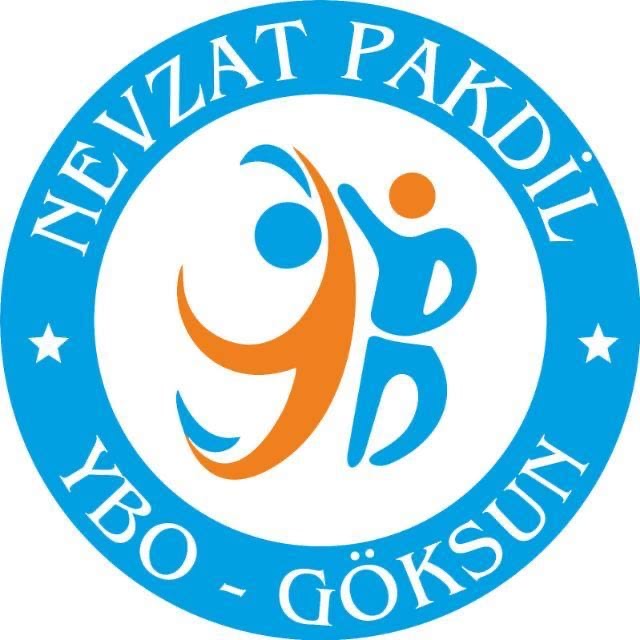 2018-2023 STRATEJİK PLANI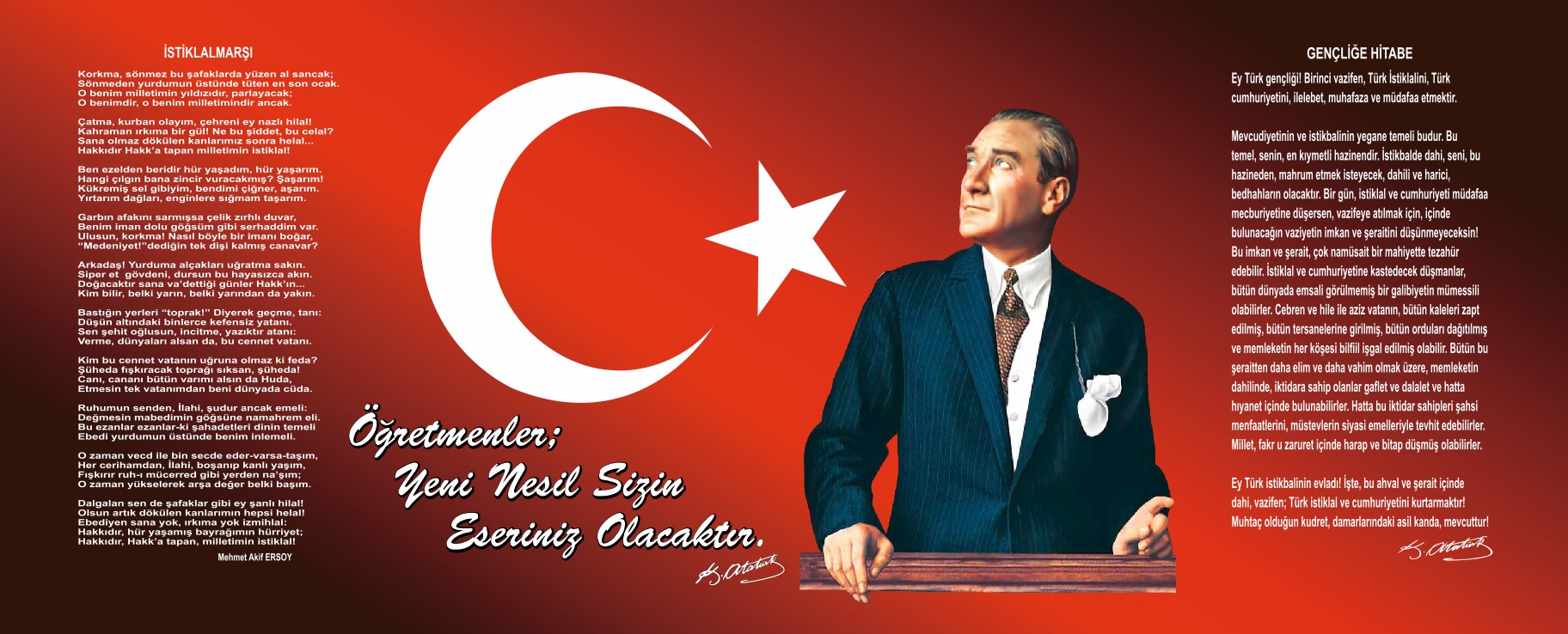 SUNUŞ
Değişim yeryüzünde değişmeyen bir gerçektir. Ancak 20.yüzyılın başlarından itibaren değişimin hızı giderek artmıştır.20.yy’ın son ise teknolojik gelişmelerle beraber bilişim alanında da yaşanan çok hızlı gelişmeler ve değişmeler günlük hayatımızı çepeçevre kuşatmıştır. Bu hızlı bilimsel ve teknolojik gelişmeler kurumların işleyişlerini ve dinamiklerini etkilemiştir. Bu durum karşısında kurumlar çalışanların performansını, iş doyumlarını ve verimliliklerini gözden geçirmek durumunda kalmışlardır. Bu noktadan hareketle de işleyişin, gelişimin ve kalkınmanın bir plan dâhilinde gerçekleşmesi bir ihtiyaç bir zorunluluk halini almıştır. 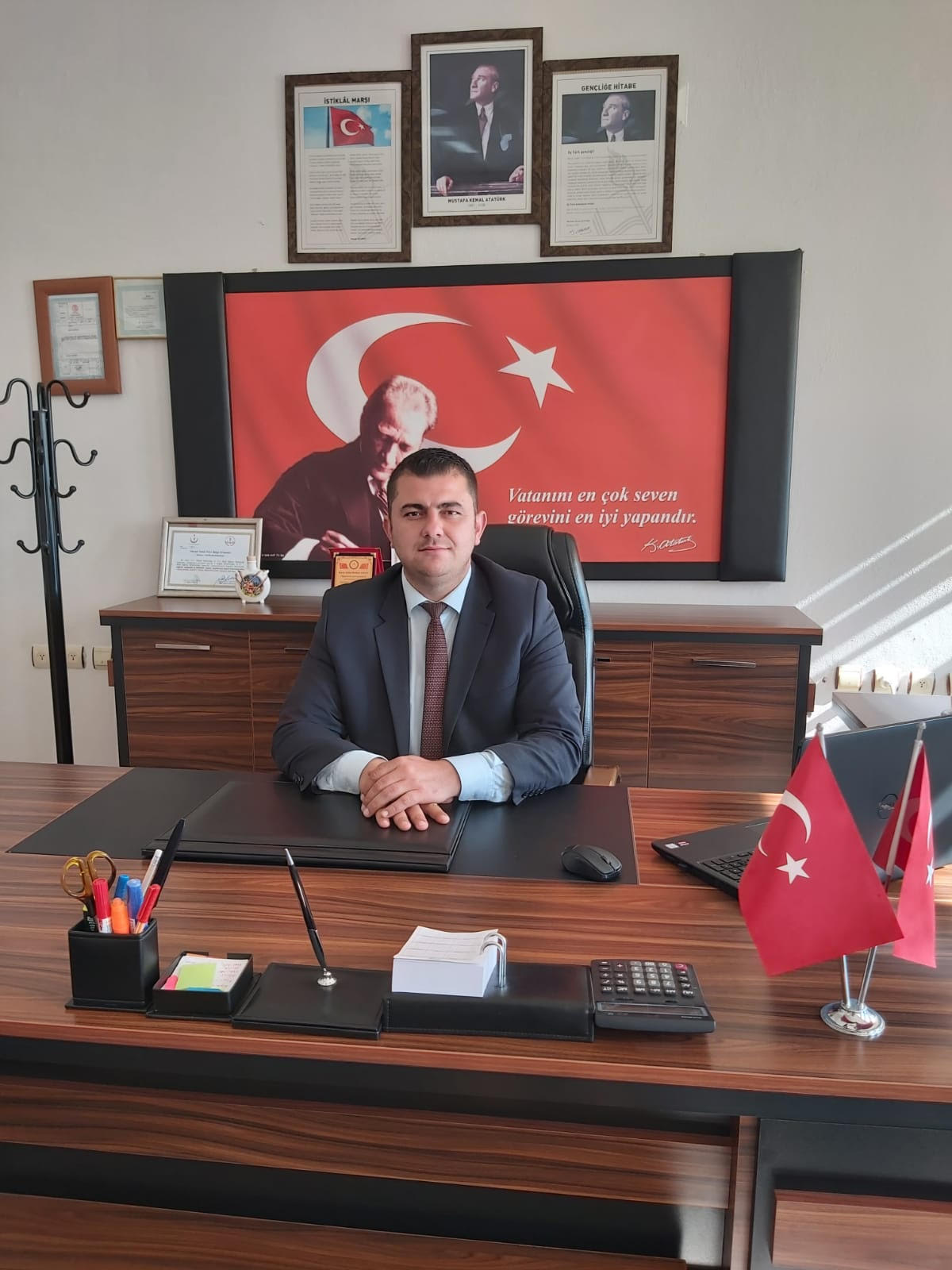 Stratejik planın ortaya çıkışı da bu felsefeden hareketle olmuştur. Her kurum kendi ‘’vizyonunu’’ ve’’misyonu’’ belirlemek durumunda kalmıştır. Ayrıca nitelikli ve kaliteli işgücü yetiştirmek, çağın gelişmelerini yakalamak kurumlar ve organizasyonlar için olmazsa olmaz hedefler haline gelmiştir. Bu bağlamda ekip çalışması ve takım ruhu önem kazanmıştır. Okulumuzun da gelecek hedeflerine ulaşması tüm paydaşlarımızın desteği ve katkısı ile mümkün olacaktır. Stratejik planın hazırlanmasında emeği geçen stratejik plan ekibine teşekkür ediyorum.	Burhan Aykut ASLAN
                                                                                                                                                                   Okul MüdürüİÇİNDEKİLERSunuş…………………………………………………………………………………………………………………………………………….…………….Hata! Yer işareti tanımlanmamış.İçindekiler………………………………………………………………………………………………………………………………..…………………4BÖLÜM I: GİRİŞ ve PLAN HAZIRLIK SÜRECİ…………………………………………………………………………………..………………..2BÖLÜM II: DURUM ANALİZİ……………………………………………………………………………………………………..……………………2Okulun Kısa Tanıtımı ………………………………………………………………………………………………………………………………….…2Okulun Mevcut Durumu: Temel İstatistikler………………………………………………………………………………..………………….2PAYDAŞ ANALİZİ………………………………………………………………………………………………………………………..….……………..2GZFT (Güçlü, Zayıf, Fırsat, Tehdit)Analizi…………………………………………………………………………………………………2-15Gelişim ve Sorun Alanları………………………………………………………………………………………………………..………….………..2BÖLÜM III: MİSYON, VİZYON VE TEMEL DEĞERLER…………………………………………………………………………….………..2MİSYONUMUZ …………………………………………………………………………………………………………………………………….…….2VİZYONUMUZ …………………………………………………………………………………………………………………………………….……..2TEMEL DEĞERLERİMİZ ……………………………………………………………………………………………………………………….……...2BÖLÜM IV: AMAÇ, HEDEF VE EYLEMLER………………………………………………………………………………………….…………..2TEMA I: EĞİTİM VE ÖĞRETİME ERİŞİM…………………………………………………………………………………………………..……..2TEMA II: EĞİTİM VE ÖĞRETİMDE KALİTENİN ARTIRILMASI………………………………………………………….……………2-25TEMA III: KURUMSAL KAPASİTE………………………………………………………………………………………………………….………..2V. BÖLÜM: MALİYETLENDİRME…………………………………………………………………………………………………………….……..2EKLER:………………………………………………………………………………………………………………………………………………….………2BÖLÜM I: GİRİŞ ve PLAN HAZIRLIK SÜRECİ2019-2023 dönemi stratejik plan hazırlanması süreci Üst Kurul ve Stratejik Plan Ekibinin oluşturulması ile başlamıştır. Ekip tarafından oluşturulan çalışma takvimi kapsamında ilk aşamada durum analizi çalışmaları yapılmış ve durum analizi aşamasında paydaşlarımızın plan sürecine aktif katılımını sağlamak üzere paydaş anketi, toplantı ve görüşmeler yapılmıştır.Durum analizinin ardından geleceğe yönelim bölümüne geçilerek okulumuzun amaç, hedef, gösterge ve eylemleri belirlenmiştir. Çalışmaları yürüten ekip ve kurul bilgileri altta verilmiştir.STRATEJİK PLAN ÜST KURULUBÖLÜM II: DURUM ANALİZİDurum analizi bölümünde okulumuzun mevcut durumu ortaya konularak neredeyiz sorusuna yanıt bulunmaya çalışılmıştır. Bu kapsamda okulumuzun kısa tanıtımı, okul künyesi ve temel istatistikleri, paydaş analizi ve görüşleri ile okulumuzun Güçlü Zayıf Fırsat ve Tehditlerinin (GZFT) ele alındığı analize yer verilmiştir.Okulun Kısa Tanıtımı*Okulumuz 2005-2006 Eğitim Öğretim yılı Ekim Ayında 320 öğrenci ile eğitim ve öğretim faaliyetine başlamıştır. Daha sonra ihtiyaç nedeni ile 2. Pansiyon binası 2010 yılında yapılarak kapasitesi 510 öğrenciye yükseltilmiştir. Bölgemizin İlköğretim dönemi eğitimine önemli katkıda bulunmuştur.	Sportif alanda öncelikle il çapında ardından ulusal alanda önemli başarılar elde etmiştir. 2010-2011 yılı Türkiye Küçük erkekler Türkiye Şampiyonluğu elde edilmiştir. Yine Satranç Alanında defâten Kahramanmaraş İl birincilikleri elde edilirken 2017 yılında okul güreş takımımız takım halinde Türkiye 2.si olmuş, 2018 yılında yapılan Güreş Türkiye Şampiyonasında öğrencimiz Bilal İNCE şampiyon olma başarısını göstermiştir. 	Toplam Kalite Yönetiminde 2008 yılında İl ikinciliği ve 2009 da il birinciliği elde edilmiştir. 2007,2015 ve 2018 yılında da Beyaz Bayrak ödülüne layık görülen okulumuz oluşturduğu kaliteli yaşam ortamından ödün vermeksizin çalışmalarına devam etmektedir. Eğitimde her zaman iyi örnekler oluşturma gayretinde olan okulumuzda öğrenci ihtiyaçları ve veli memnuniyeti en önemli unsurlar kabul edilmektedir. Fiziki ortamın etkili eğitim için olmazsa olmaz olduğu kanaatine sahip idare, öğretmen ve personel anlayışı sayesinde çocuklarımızın akademik başarılarında da gözle görülür değişimler olduğu istatistiksel çalışmalarda açıkça görülmüştür.	Hazır bulunuşluk açısından dezavantajlı grup olarak kabul edilen ve ilçemizin en ücra köy ve mezralarından gelen öğrencilerimizi burada eğitim gördükleri süre içerisinde en iyi şekilde eğiterek son sınıfa geldiğinde merkezi sınavlarda diğer merkez okullarıyla yarışabilir bireyler haline getirmek şiarımız olmuştur. Bu çalışmalar neticesinde 2014 yılına kadar sadece 2009 yılında 1 olan Fen Lisesine yerleştirilen öğrenci sayısını 2014 yılında 4 kişiye çıkardığımız ve 2015 yılındaki hedefimizin de 10 olduğu ve bunun 8 tanesinin Merkezi ortak sınav sonuçlarına göre garantilemesi azmimizi ve şevkimizi artırmıştır. Okulda çalışan her bireyin mutluluğunu ön plana çıkaran çalışma anlayışı ve sonucunda gelen başarılar çıtamızı her geçen gün daha yukarıya taşımaktadır. Bunun farkında olan bizler sorumluluğumuzun farkında olarak her geçen gün tempomuzu artırarak daha fazla başarılı olmaya adayız.Okulun Mevcut Durumu: Temel İstatistiklerOkul KünyesiOkulumuzun temel girdilerine ilişkin bilgiler altta yer alan okul künyesine ilişkin tabloda yer almaktadır.Temel Bilgiler Tablosu- Okul KünyesiÇalışan BilgileriOkulumuzun çalışanlarına ilişkin bilgiler altta yer alan tabloda belirtilmiştir.Çalışan Bilgileri Tablosu*Okulumuz Bina ve Alanları	Okulumuzun binası ile açık ve kapalı alanlarına ilişkin temel bilgiler altta yer almaktadır.Sınıf ve Öğrenci Bilgileri	Okulumuzda yer alan sınıfların öğrenci sayıları alttaki tabloda verilmiştir.*Sınıf sayısına göre istenildiği kadar satır eklenebilir.Donanım ve Teknolojik KaynaklarımızTeknolojik kaynaklar başta olmak üzere okulumuzda bulunan çalışır durumdaki donanım malzemesine ilişkin bilgiye alttaki tabloda yer verilmiştir.Teknolojik Kaynaklar TablosuGelir ve Gider BilgisiOkulumuzun genel bütçe ödenekleri, okul aile birliği gelirleri ve diğer katkılarda dâhil olmak üzere gelir ve giderlerine ilişkin son iki yıl gerçekleşme bilgileri alttaki tabloda verilmiştir.PAYDAŞ ANALİZİKurumumuzun temel paydaşları öğrenci, veli ve öğretmen olmakla birlikte eğitimin dışsal etkisi nedeniyle okul çevresinde etkileşim içinde olunan geniş bir paydaş kitlesi bulunmaktadır. Paydaşlarımızın görüşleri anket, toplantı, dilek ve istek kutuları, elektronik ortamda iletilen önerilerde dâhil olmak üzere çeşitli yöntemlerle sürekli olarak alınmaktadır.Paydaş anketlerine ilişkin ortaya çıkan temel sonuçlara altta yer verilmiştir  Öğrenci Anketi Sonuçları:1.Öğrencilerin büyük çoğunluğu ihtiyaç duyduklarında rahatlıkla öğretmenleri ile görüşebildiklerini belirtmişlerdir.2. Okul rehberlik servisinden yeterli düzeyde faydalandıklarını, okula ilettikleri öneri ve şikâyetlerin dikkate alındığını belirtmişlerdir.3. Öğrencilerin büyük çoğunluğu kendilerini okulda güvende hissettiklerini belirtmişlerdir.4. Öğretmenlerimiz yeniliğe açık olarak derslerin işlenişinde çeşitli yöntem ve teknikler kullanmaktadırlar. Dersler işlenirken konuya göre uygun araç ve gereçler kullanılmaktadır.5.Ayrıca anket sonucuna göre öğrencilerimiz kendilerini okullarında güvende hissetmektedir, okulumuzun içi ve dışı temizdir, okul binamız ve diğer fiziki imkânlar büyük ölçüde yeterlidir. Okulumuzda yerli ölçüde ve imkânlar doğrultusunda kültürel ve sanatsal faaliyetler düzenlenmektedir.Öğretmen Anketi Sonuçları:1.Okulumuzda alınan kararlar bütün çalışanların ortak kararları ile alındığı belirtilmiştir.2. Kurumdaki duyurular çalışanlara zamanında iletilmektedir.3. Okulumuz çalışan ve öğretmenleri bulundukları kurumda kendilerini değerli hissetmektedirler ve kendilerini geliştirme ortamı bulmaktadırlar.4.Kurumumuzda çalışanlar arasında hiç bir ayrım yapılmamaktadır.5. Okulumuzda yerelde ve toplum üzerinde olumlu etkiler bırakacak çalışmalar sıklıkla yapılmaktadır.Veli Anketi Sonuçları:1.Velilerimiz ihtiyaç duyduklarında okul çalışanları ile rahatlıkla görüşebildiklerini belirtmişlerdir.2.Okula ilettikleri dilek, istek ve önerilerin büyük ölçüde dikkate alındığını belirtmişlerdir.3.Öğrencileri ile ilgili konularda okulumuzun rehberlik hizmetinden yeteri kadar faydalanmaktadırlar.4.Velilerimiz okulumuzda yabancı kişilere karşı güvenlik önlemlerinin okul idaresi tarafından alındığını belirtmişlerdir.5.E-Okul Veli bilgilendirme sisteminin velilerimiz tarafından yeterli düzeyde takip edilmediği gözlemlenmiştir.6.Okulun her zaman temiz ve bakımlı olduğu vurgulanmıştır.7. Okulumuzda yeterli miktarda sanatsal ve kültürel faaliyetlerin düzenlendiği belirtilmiştir.8.Veliler kendilerini ilgilendiren konularla ilgili duyuruları zamanında öğrenebildiklerini belirtmişlerdir.9.Öğretmenlerin yeniliğe açık olan derslerde çeşitli yöntemler uyguladıklarını belirtmişlerdir.10.Veliler kendilerini ilgilendiren kararlarda görüşlerinin alındığını belirtmişlerdir.11.Veliler okulun teknik araç ve gereç yönünden yeterli donanıma sahip olduğunu belirtmişlerdir.GZFT (Güçlü, Zayıf, Fırsat, Tehdit) Analizi *Okulumuzun temel istatistiklerinde verilen okul künyesi, çalışan bilgileri, bina bilgileri, teknolojik kaynak bilgileri ve gelir gider bilgileri ile paydaş anketleri sonucunda ortaya çıkan sorun ve gelişime açık alanlar iç ve dış faktör olarak değerlendirilerek GZFT tablosunda belirtilmiştir. Dolayısıyla olguyu belirten istatistikler ile algıyı ölçen anketlerden çıkan sonuçlar tek bir analizde birleştirilmiştir.Kurumun güçlü ve zayıf yönleri donanım, malzeme, çalışan, iş yapma becerisi, kurumsal iletişim gibi çok çeşitli alanlarda kendisinden kaynaklı olan güçlülükleri ve zayıflıkları ifade etmektedir ve ayrımda temel olarak okul müdürü/müdürlüğü kapsamından bakılarak iç faktör ve dış faktör ayrımı yapılmıştır. İçsel Faktörler Güçlü YönlerZayıf YönlerDışsal Faktörler FırsatlarTehditlerGelişim ve Sorun AlanlarıGelişim ve sorun alanları analizi ile GZFT analizi sonucunda ortaya çıkan sonuçların planın geleceğe yönelim bölümü ile ilişkilendirilmesi ve buradan hareketle hedef, gösterge ve eylemlerin belirlenmesi sağlanmaktadır. Gelişim ve sorun alanları ayrımında eğitim ve öğretim faaliyetlerine ilişkin üç temel tema olan Eğitime Erişim, Eğitimde Kalite ve kurumsal Kapasite kullanılmıştır. Eğitime erişim, öğrencinin eğitim faaliyetine erişmesi ve tamamlamasına ilişkin süreçleri; Eğitimde kalite, öğrencinin akademik başarısı, sosyal ve bilişsel gelişimi ve istihdamı da dâhil olmak üzere eğitim ve öğretim sürecinin hayata hazırlama evresini; Kurumsal kapasite ise kurumsal yapı, kurum kültürü, donanım, bina gibi eğitim ve öğretim sürecine destek mahiyetinde olan kapasiteyi belirtmektedir.Gelişim ve sorun alanlarına ilişkin GZFT analizinden yola çıkılarak saptamalar yapılırken yukarıdaki tabloda yer alan ayrımda belirtilen temel sorun alanlarına dikkat edilmesi gerekmektedir.Gelişim ve Sorun AlanlarımızBÖLÜM III: MİSYON, VİZYON VE TEMEL DEĞERLEROkul Müdürlüğümüzün Misyon, vizyon, temel ilke ve değerlerinin oluşturulması kapsamında öğretmenlerimiz, öğrencilerimiz, velilerimiz, çalışanlarımız ve diğer paydaşlarımızdan alınan görüşler, sonucunda stratejik plan hazırlama ekibi tarafından oluşturulan Misyon, Vizyon, Temel Değerler; Okulumuz üst kurulana sunulmuş ve üst kurul tarafından onaylanmıştır.MİSYONUMUZ Biz Göksun Nevzat Pakdil YBO olarak,1. Bütün öğrencilerin öğrenmeyi öğrenmelerini sağlamak,2. Öğrencilerin bireysel farklılıklarına saygı duyarak ve gözeterek bilgili, becerili ve kendine güvenen bireyler olarak yetişmelerine fırsat tanımak,3. Öğrencilerimizi daha özgür sınıf ve daha özgür okul ilkesine uyarak eğitip geliştirmek,4. Öğrencilerimizi bilgi toplumunun ve teknolojinin gereklerine uygun yetiştirmek.5. Okulumuzun eğitim çalışanlarını bilimin ve insanlığın ortak değerlerinden yararlanan, kendini geliştiren ve toplumu ileri götüren güç olarak yetiştirmek,6. Okulumuzda bir atılım, bir değişim yaratarak okul toplumunun gelişmesini sağlamak ,7. Öğrencilerimizi, öğretmenlerimizi-yöneticilerimizi ve velilerimizi 21.yüzyıla hazırlamak, için VARIZ ve ÇALIŞMAKTAYIZ.Türkiye Cumhuriyeti’ne karşı görev ve sorumluluklarının bilincinde;” fikri hür, vicdanı hür, irfanı hür” nesiller olarak yetiştirmek, öğrencilerimize çağdaş ve demokratik bir ortamda öğrencilik ruhu vererek, onları araştıran sorgulayan ve üretebilen bireyler olarak eğitmek. Eğitim açısından dezavantajlı grup olarak görülen ve kırsal kesimlerden gelen öğrencilerimizi diğer eğitim kurumlarında eğitim gören öğrencilerle rekabet edebilecek seviyeye getirmektir.VİZYONUMUZ 1. Okulumuzda, öğrenme temel ihtiyaç kabul edilsin. Herkes, (Öğretmen–Öğrenci–Yönetici– Veliler) insan yaşamının sürekli bir öğrenme – yenilenme ve gelişme süreci içinde geçtiğini bilsin.2. Okulumuzda her veli, öğrencisine öğrenme için her türlü fırsatın verildiğini bilsin. Bizlere inansın, destek olsun.3. Okulumuzda, hem öğretmenler hem de öğrenenler birbirlerinin öğrenmesine ve birbirlerinin gelişimine yardımcı olmanın önemine inansın.4. Okulumuzda, çalışanlar gerekenleri yaparken kendilerinden emin olsun. Doğruları yaptıklarında alacakları cevaptan korkmasınlar ve gerekenleri yerine getirmede endişeleri olmasın.5. Okulumuzda, herkes her gün daha iyiye ulaşmak için çalışsın.6. Okul ortamında ve her yerde, herkes "kendisine yapılmasını istemediği bir şeyi başkasına yapmama" ilkesine uysun.7. Bilgiye ulaşan, ulaştığı bilgileri kullanan, kullandığı bilgilerle yeni bilgiler üreten öğrencilerimiz ve öğretmenlerimiz olsun ve bunu çevrelerine yaysın.8. Bilgi teknolojisini kullanmak öğretmen ve öğrencilerimiz için geçerli amaç olsun.9. 8.sınıftan mezun öğrencilerimizin hepsi bir ortaöğretim kurumuna girsin, mezun olsun, yüksek öğrenimini tamamlayarak hayata atılsın ve başarılı olsun.   Vatanına ve milletine bağlı çağın gerektirdiği donanımlara sahip, bilinçli ve geleceğe hazır bireyler yetiştirmek.TEMEL DEĞERLERİMİZ1) İnsan Hakları ve Demokrasinin Evrensel Değerleri2) Analitik ve Bilimsel Bakış3) Girişimcilik, Yaratıcılık Yenilikçilik4) Meslek Etiği ve Ahlak, Saygınlık5)Tarafsızlık,Güvenirlik ve Adalet6) Katılımcılık7) Şeffaflık ve Hesap Verebilirlik8) Çalışmalarda Başarıyı Takım Çalışması ile Yakalamak9) Karar Alma ve Uygulamada Şeffaflık,10)Teknolojiyi Etkin Kullanmak,11)Çalışmalarda insani değerleri ön plana almak,12)Çalışanların Beklenti ve Düşüncelerini Önemsemek,13) Hizmet alana karşı saygı ve hoşgörüyle yaklaşmak,14) Eğitimin niteliğini artırmayı amaçlamak.BÖLÜM IV: AMAÇ, HEDEF VE EYLEMLERAçıklama: Amaç, hedef, gösterge ve eylem kurgusu amaç Sayfa 16-17 da yer alan Gelişim Alanlarına göre yapılacaktır.Altta erişim, kalite ve kapasite amaçlarına ilişkin örnek amaç, hedef ve göstergeler verilmiştir.3)Erişim başlığında eylemlere ilişkin örneğe yer verilmiştir.TEMA I: EĞİTİM VE ÖĞRETİME ERİŞİMEğitim ve öğretime erişim okullaşma ve okul terki, devam ve devamsızlık, okula uyum ve oryantasyon, özel eğitime ihtiyaç duyan bireylerin eğitime erişimi, yabancı öğrencilerin eğitime erişimi ve hayat boyu öğrenme kapsamında yürütülen faaliyetlerin ele alındığı temadır.Stratejik Amaç 1: Kayıt bölgemizde yer alan çocukların okullaşma oranlarını artıran, öğrencilerin uyum ve devamsızlık sorunlarını gideren etkin bir yönetim yapısı kurulacaktır.  Stratejik Hedef 1,1.Kayıt bölgemizde yer alan çocukların okullaşma oranları artırılacak ve öğrencilerin uyum ve devamsızlık sorunları da giderilecektir.Performans GöstergeleriEylemlerTEMA II: EĞİTİM VE ÖĞRETİMDE KALİTENİN ARTIRILMASIEğitim ve öğretimde kalitenin artırılması başlığı esas olarak eğitim ve öğretim faaliyetinin hayata hazırlama işlevinde yapılacak çalışmaları kapsamaktadır. Bu tema altında akademik başarı, sınav kaygıları, sınıfta kalma, ders başarıları ve kazanımları, disiplin sorunları, öğrencilerin bilimsel, sanatsal, kültürel ve sportif faaliyetleri ile istihdam ve meslek edindirmeye yönelik rehberlik ve diğer mesleki faaliyetler yer almaktadır. Stratejik Amaç 2: Öğrencilerimizin gelişmiş dünyaya uyum sağlayacak şekilde donanımlı bireyler olabilmesi için eğitim ve öğretimde kalite artırılacaktır.Stratejik Hedef 2.1.Öğrenme kazanımlarını takip eden ve velileri de sürece dâhil eden bir yönetim anlayışı ile öğrencilerimizin akademik başarıları ve sosyal faaliyetlere etkin katılımı artırılacaktır.(Akademik başarı altında: ders başarıları, kazanım takibi, üst öğrenime geçiş başarı ve durumları, karşılaştırmalı sınavlar, sınav kaygıları gibi akademik başarıyı takip eden ve ölçen göstergeler,Sosyal faaliyetlere etkin katılım altında: sanatsal, kültürel, bilimsel ve sportif faaliyetlerin sayısı, katılım oranları, bu faaliyetler için ayrılan alanlar, ders dışı etkinliklere katılım takibi vb.  ele alınacaktır.)Performans GöstergeleriEylemlerStratejik Hedef 2.2.Etkin bir rehberlik anlayışıyla, öğrencilerimizi ilgi ve becerileriyle orantılı bir şekilde üst öğrenime veya istihdama hazır hale getiren daha kaliteli bir kurum yapısına geçilecektir. (Üst öğrenime hazır: Mesleki rehberlik faaliyetleri, tercih kılavuzluğu, yetiştirme kursları, sınav kaygısı vb,İstihdama Hazır: Kariyer günleri, staj ve işyeri uygulamaları, ders dışı meslek kursları vb ele alınacaktır.)Performans GöstergeleriEylemlerTEMA III: KURUMSAL KAPASİTEStratejik Amaç 3: Eğitim ve öğretim faaliyetlerinin daha nitelikli olarak verilebilmesi için okulumuzun kurumsal kapasitesi güçlendirilecektir. Stratejik Hedef 3.1.(Kurumsal İletişim, Kurumsal Yönetim, Bina ve Yerleşke, Donanım, Temizlik, Hijyen, İş Güvenliği, Okul Güvenliği, Taşıma ve servis vb konuları ele alınacaktır.)Performans GöstergeleriEylemlerV. BÖLÜM:MALİYETLENDİRME2019-2023 Stratejik Planı Faaliyet/Proje Maliyetlendirme TablosuVI. BÖLÜM: İZLEME VE DEĞERLENDİRMEOkulumuz Stratejik Planı izleme ve değerlendirme çalışmalarında 5 yıllık Stratejik Planın izlenmesi ve 1 yıllık gelişim planın izlenmesi olarak ikili bir ayrıma gidilecektir. Stratejik planın izlenmesinde 6 aylık dönemlerde izleme yapılacak denetim birimleri, il ve ilçe millî eğitim müdürlüğü ve Bakanlık denetim ve kontrollerine hazır halde tutulacaktır.Yıllık planın uygulanmasında yürütme ekipleri ve eylem sorumlularıyla aylık ilerleme toplantıları yapılacaktır. Toplantıda bir önceki ayda yapılanlar ve bir sonraki ayda yapılacaklar görüşülüp karara bağlanacaktır. EKLER:Öğretmen, öğrenci ve veli anket örnekleri klasör ekinde olup okullarınızda uygulanarak sonuçlarından paydaş analizi bölümü ve sorun alanlarının belirlenmesinde yararlanabilirsiniz.Üst Kurul BilgileriÜst Kurul BilgileriEkip BilgileriEkip BilgileriAdı SoyadıUnvanıAdı SoyadıUnvanıBurhan Aykut ASLANOkul MüdürüSümeyye ALBAYRAKÖğretmenÜmit Hadi ÖZCANMüdür YardımcısıMehmet GÜNDEŞÖğretmenYusuf KURTMüdür YardımcısıAhmet ERDEMLİÖğretmenAbdullah GÜLMüdür YardımcısıBehzat AKDEREÖğretmenİli: Kahramanmaraşİli: Kahramanmaraşİli: Kahramanmaraşİli: Kahramanmaraşİlçesi: Göksunİlçesi: Göksunİlçesi: Göksunİlçesi: GöksunAdres: Yantepe Mah. Yantepe Sok. 81/A Yantepe Mah. Yantepe Sok. 81/A Yantepe Mah. Yantepe Sok. 81/A Coğrafi Konum (link)Coğrafi Konum (link)http://goksunybo.meb.k12.tr/tema/iletisim.phphttp://goksunybo.meb.k12.tr/tema/iletisim.phpTelefon Numarası: 0344 714 40 30 0344 714 40 30 0344 714 40 30 Faks Numarası:Faks Numarası:0344 714 40 30 0344 714 40 30 e- Posta Adresi:747931@meb.k12.tr747931@meb.k12.tr747931@meb.k12.trWeb sayfası adresi:Web sayfası adresi:http://goksunybo.meb.k12.tr/http://goksunybo.meb.k12.tr/Kurum Kodu:747931747931747931Öğretim Şekli:Öğretim Şekli:Tam GünTam GünOkulun Hizmete Giriş Tarihi: 03.10.2005Okulun Hizmete Giriş Tarihi: 03.10.2005Okulun Hizmete Giriş Tarihi: 03.10.2005Okulun Hizmete Giriş Tarihi: 03.10.2005Toplam Çalışan SayısıToplam Çalışan Sayısı4343Öğrenci Sayısı:Kız149149Öğretmen SayısıKadın33Öğrenci Sayısı:Erkek162162Öğretmen SayısıErkek2121Öğrenci Sayısı:Toplam311311Öğretmen SayısıToplam2424Derslik Başına Düşen Öğrenci SayısıDerslik Başına Düşen Öğrenci SayısıDerslik Başına Düşen Öğrenci Sayısı:16Şube Başına Düşen Öğrenci SayısıŞube Başına Düşen Öğrenci SayısıŞube Başına Düşen Öğrenci Sayısı:22Öğretmen Başına Düşen Öğrenci SayısıÖğretmen Başına Düşen Öğrenci SayısıÖğretmen Başına Düşen Öğrenci Sayısı:12Şube Başına 30’dan Fazla Öğrencisi Olan Şube SayısıŞube Başına 30’dan Fazla Öğrencisi Olan Şube SayısıŞube Başına 30’dan Fazla Öğrencisi Olan Şube Sayısı: yokÖğrenci Başına Düşen Toplam Gider MiktarıÖğrenci Başına Düşen Toplam Gider MiktarıÖğrenci Başına Düşen Toplam Gider Miktarı: 3370Öğretmenlerin Kurumdaki Ortalama Görev SüresiÖğretmenlerin Kurumdaki Ortalama Görev SüresiÖğretmenlerin Kurumdaki Ortalama Görev Süresi6Unvan*ErkekKadınToplamOkul Müdürü ve Müdür Yardımcısı44Sınıf Öğretmeni314Branş Öğretmeni12113Rehber Öğretmen11İdari Personel11Yardımcı Personel415Güvenlik Personeli11Toplam Çalışan Sayıları24529Okul Bölümleri Okul Bölümleri Özel AlanlarVarYokOkul Kat Sayısı5Çok Amaçlı SalonXDerslik Sayısı22Çok Amaçlı SahaXDerslik Alanları (m2)48KütüphaneXKullanılan Derslik Sayısı21Fen LaboratuvarıXŞube Sayısı15Bilgisayar LaboratuvarıXİdari Odaların Alanı (m2)48İş AtölyesiXÖğretmenler Odası (m2)48Beceri AtölyesiXOkul Oturum Alanı (m2)PansiyonXOkul Bahçesi (Açık Alan)(m2)50000Okul Kapalı Alan (m2)Sanatsal, bilimsel ve sportif amaçlı toplam alan (m2)2400Kantin (m2)44Tuvalet Sayısı8Diğer (………….)SINIFIErkekKızToplamSINIFIErkekKızToplam16511524275129413625265139817727295641112238523789Akıllı Tahta Sayısı24TV Sayısı3Masaüstü Bilgisayar Sayısı18Yazıcı Sayısı5Taşınabilir Bilgisayar Sayısı5Fotokopi Makinası Sayısı3Projeksiyon Sayısı-İnternet Bağlantı Hızı300 MBPSYıllarGelir MiktarıGider Miktarı20161.104.0001.104.00020171.253.4401.253.440ÖğrencilerÖğrencilerde eğitimi engelleyici şiddet eğiliminin olmamasıÇalışanlarOkul çalışanlarının arasındaki uyumun, koordinasyonunun iyi olmasıVelilerVelilerin okula karşı tutumlarının olumlu olmasıBina ve YerleşkeOkulun merkeze yakın yerde oluşu ve ulaşımın rahat oluşu DonanımOkulun her bölümünde internet ağının kullanılır olması BütçeOkul bütçesi bakanlık tarafından oluşturuluyor olmasıYönetim SüreçleriYönetimin şeffaf, demokratik ve eleştiriye  açık olmasıİletişim SüreçleriOkul idare, öğretmen ve diğer çalışanlarının iletişim kanallarını devamlı açık tutmasıvbRehberlik servisinin etkin ve yoğun çalışmasıÖğrencilerÖğrencilerin yatılı olması sebebiyle ailelerinden uzak olmasıÇalışanlarÇalışanların özellikle hizmetli olarak sayının az oluşu VelilerVelilerin sosyo-ekonomik durumlarının orta ve alt seviyede oluşuBina ve YerleşkeBinanın sosyo-ekonomik durumu zayıf bir çevrede olmasıDonanımFiziki yetersizlik nedeni ile konferans salonunun olmamasıBütçeEğitimi etkileyen bir bütçe sorunu yokYönetim Süreçleri Yönetici ve öğretmen değişikliğinin sık yaşanmasıİletişim SüreçleriBazı velilerle iletişiminin hiç sağlanamamasıvb-Politik Politika ile uğraşanların eğitimi destekleyici tutumuEkonomikEğitimi aksatacak bir bütçe eksiğinin olmamasıSosyolojikÇevre eğitim kurumlarının ve sivil toplum kuruluşlarının okula pozitif katkısıTeknolojikAkıllı tahta gibi son teknolojik ürünlerin kullanılıyor olmasıMevzuat-YasalYasaların eğitimi destekleyici yönünün fazla olmasıPolitikHerhangi bir politik tehdit yok.EkonomikVelilerin ekonomik düzeylerinin yetersiz oluşuSosyolojikÖğrenci ve velilerin sosyal ve kültürel yönünün gelişmemiş olmasıTeknolojikRobotik Kodlama Sınıfı, Tasarım Atölyelerinin olmamasıMevzuat-YasalMevzuatın çok sık değişiyor olmasıEkolojikİklimin eğitimi zorlaştırıcı etkisiEğitime ErişimEğitimde KaliteKurumsal KapasiteOkullaşma OranıAkademik BaşarıKurumsal İletişimOkula Devam/ DevamsızlıkSosyal, Kültürel ve Fiziksel GelişimKurumsal YönetimOkula Uyum, OryantasyonSınıf TekrarıBina ve YerleşkeÖzel Eğitime İhtiyaç Duyan Bireylerİstihdam Edilebilirlik ve YönlendirmeDonanımYabancı ÖğrencilerÖğretim YöntemleriTemizlik, HijyenHayatboyu ÖğrenmeDers araç gereçleriİş Güvenliği, Okul GüvenliğiTaşıma ve servis1.TEMA: EĞİTİM VE ÖĞRETİME ERİŞİM1.TEMA: EĞİTİM VE ÖĞRETİME ERİŞİM1Öğrencilerin yatılı olmalarından dolayı veli desteği eksikliği2İlkokulu köylerinde okuyan öğrencilerin beklenen seviyede olmamaları3Velilerin sosyo-ekonomik durumlarının yeterli olmaması4İklim şartlarının eğitimi olumsuz etkilemesi2.TEMA: EĞİTİM VE ÖĞRETİMDE KALİTE2.TEMA: EĞİTİM VE ÖĞRETİMDE KALİTE1Öğrencilerin yatılı olmalarından dolayı veli iletişimi eksikliği2İlkokulu köylerinde okuyan öğrencilerin sayılarının fazlalığı3Velilerin sosyo-ekonomik durumlarının yeterli olmamasından dolayı materyal eksikliği4Şehir merkezinde ikamet eden öğretmenlerin olumsuz iklim şartlarında ulaşım problemi3.TEMA: KURUMSAL KAPASİTE3.TEMA: KURUMSAL KAPASİTE1Çok amaçlı salonun donanım yetersizliği2Tasarım ve Beceri Atölyelerinin olmaması3Resim Atölyelerinin olmaması4Öğrencilerin serbest zamanlarında vakit geçireceği alanlarının eksikliğiNoPERFORMANSGÖSTERGESİMevcut                         HEDEF                         HEDEF                         HEDEF                         HEDEF                         HEDEFNoPERFORMANSGÖSTERGESİ201820192020202120222023PG.1.1.aKayıt bölgesindeki öğrencilerden okula kayıt yaptıranların oranı (%)% 100%100PG.1.1.bİlkokul birinci sınıf öğrencilerinden en az bir yıl okul öncesi eğitim almış olanların oranı (%)(ilkokul)%0%0%10%10%15%20PG.1.1.c.Okula yeni başlayan öğrencilerden oryantasyon eğitimine katılanların oranı (%)%100%100PG.1.1.d.Bir eğitim ve öğretim döneminde 20 gün ve üzeri devamsızlık yapan öğrenci oranı (%)%3%1%1%0PG.1.1.e.Bir eğitim ve öğretim döneminde 20 gün ve üzeri devamsızlık yapan yabancı öğrenci oranı (%)%0%0%0PG.1.1.f.Okulun özel eğitime ihtiyaç duyan bireylerin kullanımına uygunluğu (0-1)%0%0PG.1.1.g.Hayat boyu öğrenme kapsamında açılan kurslara devam oranı (%) (halk eğitim)%5%10%15%15%15%20PG.1.1.h.Hayat boyu öğrenme kapsamında açılan kurslara katılan kişi sayısı (sayı) (halkeğitim)102545606065NoEylem İfadesiEylem SorumlusuEylem Tarihi1.1.1.Kayıt bölgesinde yer alan öğrencilerin tespiti çalışması yapılacaktır.Okul Stratejik Plan Ekibi01 Eylül-20 Eylül1.1.2Devamsızlık yapan öğrencilerin tespiti ve erken uyarı sistemi için çalışmalar yapılacaktır. Müdür Yardımcısı 01 Eylül-20 Eylül1.1.3Devamsızlık yapan öğrencilerin velileri ile özel aylık toplantı ve görüşmeler yapılacaktır.Rehberlik ServisiHer ayın son haftası1.1.4Okulun özel eğitime ihtiyaç duyan bireylerin kullanımının kolaylaştırılması için rampa ve asansör eksiklikleri tamamlanacaktır.Okul İdaresiMayıs 2019NoPERFORMANSGÖSTERGESİMevcutHEDEFHEDEFHEDEFHEDEFHEDEFHEDEFNoPERFORMANSGÖSTERGESİ201820192020202120222023PG.1.1.aHer yıl yapılan kitap okuma yarışmaları135579PG.1.1.bOkuldaki mevcut kütüphane sayısı111111PG.1.1.c.Sınıf kitaplıklarındaki ortalama kitap sayısı5060708090100PG.1.1.d.Öğrenci başına okunan kitap sayısı121213141516NoEylem İfadesiEylem SorumlusuEylem Tarihi1.1.1.Kitap okuma yarışmasının düzenlenmesiOkul İdaresi2019-20231.1.2Kütüphane için çalışmaların başlatılmasıOkul İdareci ve Öğretmenleri2019-20231.1.3Sınıf kitaplıklarının zenginleştirilmesiOkul Aile Birliği2019-20231.1.4Veli toplantılarında kitap okuma önemi ile ilgili gündem maddesi oluşturulmasıTüm öğretmenler2019-2023NoPERFORMANSGÖSTERGESİMevcutHEDEFHEDEFHEDEFHEDEFHEDEFNoPERFORMANSGÖSTERGESİ201820192020202120222023PG.2.1.aAkıllı Tahta242424242424PG.2.1.bKütüphane111111PG.2.1.c.Bilgisayar242424242526PG.2.1.dFen ve Sosyal Takımı111223NoEylem İfadesiEylem SorumlusuEylem Tarihi1.1.1.Donanımlar için gerekli yazışmaların yapılmasıOkul İdaresi2019-20231.1.2Kütüphane için çalışmaların başlatılmasıOkul İdaresi ve Öğretmenleri2019-20231.1.3Okul imkanları sınıfları destekleyici materyal alımıOkul Aile Birliği2019-20231.1.4Okul bahçesinin spor alanı olarak düzenlenmesiOkul İdaresi2019-2023NoPERFORMANSGÖSTERGESİMevcutHEDEFHEDEFHEDEFHEDEFHEDEFNoPERFORMANSGÖSTERGESİ201820192020202120222023PG.3.1.aTeknolojik donanımı derslerinde kullanan öğretmen sayısı181820222224PG.3.2.bAlınan toplam kurs ve seminer sayısı404070707580PG.3.3.c.Teknolojik gelişmeleri yakından takip eden öğretmen sayısı33551010NoEylem İfadesiEylem SorumlusuEylem Tarihi3.1.1.Öğretmenlerin mesleki alanda ve teknolojik alanda gelişimini sağlayacak seminerlerin duyurulmasıİnsan Kaynakları Hizmetleri Bölümü2019-20233.1.2Dersliklerde ve okuldaki teknolojik donanımın en etkili şekilde kullanımı için planlama yapılmasıİnsan Kaynakları Yönetim Hizmetleri Bölümü2019-20233.1.3Özellikle okullarda kurulacak olan akıllı tahtaların etkin kullanımı konusunda eğitim ve bilgilendirme yapılmasıÖzel Eğitim ve Rehberlik Hizmetleri Bölümü2019-20233.1.4Öğretmenler tarafından öğrencilere yönelik yapılan çalışmalardan seçilen güzel örneklerin okul içinde sergilenerek yaygınlaşmasının sağlanmasıİnsan Kaynakları Hizmetleri Bölümü2019-2023Kaynak Tablosu20192020202120222023ToplamKaynak Tablosu20192020202120222023ToplamGenel BütçeValilikler ve Belediyelerin Katkısı0500500500500Diğer (Okul Aile Birlikleri)32503500400042004500TOPLAM